ESCUELA COMERCIAL CÁMARA DE COMERCIO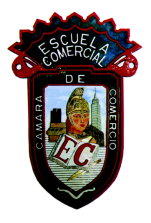 EXTENSION DE BACHILLERATO TECNOLOGICOSINTESIS DEL PROGRAMANombre de la Materia:Biología Semestre: SegundoÁrea:Bachillerato-Tronco comúnNo. DE CLASEUNIDADTEMAS Y SUBTEMAS1IEncuadre y bibliografía2Presentación del programa3Reconocer a la Biología como la ciencia de la Vida4La biología y su interrelación con otras ciencias5Ramas y ciencias auxiliares de la biología6Reconoce las aplicaciones de la biología y el impacto ambiental, social y económico de sus aplicaciones.7Reconoce el carácter científico de la biología8Comprende las características distintivas de los seres vivos9El método científico 10Implicaciones científicas11Niveles de Organización en la Biología12Conformación química de los seres vivos13Bioelementos Primarios y Secundarios. 14Importancia de los oligoelementos.15Los principios inmediatos o biomoléculas16practicas virtual # 1 La molécula del agua Estados de agregación 17practicas virtual #  2 Las sales minerales18El carbono y los compuestos orgánicos19Los Glúcidos20Las proteínas21practicas virtual #  3 Los ácidos nucleícos ADN22Los lípidos23La célula24Organismos eucariontes y procariontes25Orgánulos de las células animal y vegetal26Orgánulos de las células animal y vegetal27practicas virtual # 4 Membrana celular o citoplasmática28IIProcesos para la vida29Metabolismo30Metabolismo y homeostasis31Nutrición 32Nutrición Autótrofa, y Heterótrofa33Transporte de sustancias34Transporte en animales35Transporte en plantas36Excreción animal y vegetal 37Excreción en invertebrados y vertebrados38Respiración 39Respiración en plantas40Respiración en animales41Reproducción 42Reproducción asexual43Reproducción sexual44Reproducción sexual en plantas45Reproducción sexual en animales 46Irritabilidad47Irritabilidad en plantas48Irritabilidad en las plantas49Estructura y función de las neuronas50Tipos de sistemas nerviosos51Sistema nervioso central52Partes del sistema nerviosos53Funciones del sistema nervioso54Sistema nervioso periférico 55Crecimiento56Crecimiento y desarrollo en plantas57De semilla a frutos58Crecimiento y desarrollo en animales59IIIEvolución 60Evolución de los seres vivos 61Antecedentes y desarrollo de las teorías evolutivas62Teoría de Lamarck63Teoría de la Selección Natural De Darwin64Teoría Sintética de la Evolución 65Pruebas directas de la evolución 66Tipos de fosilización 67Datación de los fósiles68Pruebas indirectas de la evolución 69Anatomía Comparada, 70Embriología Comparada 71Genética y biología molecular comparada72Distribución geográfica de las especies 73El proceso de evolución 74Fuentes de variabilidad Ley de Hardy-weinberg75Factores causantes de los cambios poblacionales 76Extinción 77Patrones de Evolución 78Teoría del gradualismo y equilirio puntual 79IVDiversidad Biológica80Diversidad biológica y Taxonomía 81Criterios de clasificación 82Nomenclatura Binomial 83Origen del Universo y La vida84Teorías del origen de la Vida 85Creacionismo, Panspermia, La generación espontanea, Biogenista 86Teoría físico-química de Oparin -Haldane87Las primeras células 88V Los Reinos del Mundo Vivo 89Los virus90Los priones91Reino Monera 92Reino Protozoa93Reino Fungi94Reino plantae95Reino Animal. 96Guía 97Examen semestral 9899